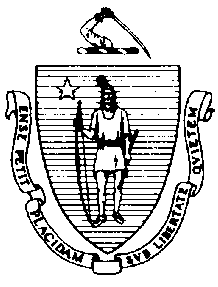 The Executive Office of Health and Human ServicesDepartment of Public HealthBureau of Environmental HealthCommunity Sanitation Program180 Beaman Street, West Boylston, MA 01583Phone: 508-792-7880 Fax: 508-792-7706TTY: 508-835-9796May 8, 2017Erin Gaffney, Superintendent Old Colony Correctional Center Kitchen Core Services1 Administration RoadBridgewater, MA 02324Re: Facility Inspection – Old Colony Correctional Center Kitchen Core Services, BridgewaterDear Superintendent Gaffney:In accordance with M.G.L. c. 111, §§ 5, 20, and 21, as well as Massachusetts Department of Public Health (Department) Regulations 105 CMR 451.000: Minimum Health and Sanitation Standards and Inspection Procedures for Correctional Facilities; 105 CMR 480.000: Storage and Disposal of Infectious or Physically Dangerous Medical or Biological Waste (State Sanitary Code, Chapter VIII); 105 CMR 590.000: Minimum Sanitation Standards for Food Establishments (State Sanitary Code Chapter X); the 1999 Food Code; 105 CMR 520.000 Labeling; and 105 CMR 205.000 Minimum Standards Governing Medical Records and the Conduct of Physical Examinations in Correctional Facilities; I conducted an inspection of the Old Colony Correctional Center Kitchen Core Services on April 19, 2017 accompanied by 
Donald Wright, Deputy Director of Food Service; Thomas Selfridge and Matthew Cabral, EHSO/FSO and Amy Riordan, Community Sanitation Program. Violations noted during the inspection are listed below including 8 repeat violations:HEALTH AND SAFETY VIOLATIONS(* indicates conditions documented on previous inspection reports)Loading DockTrap OfficeNo Violations NotedMain KitchenHallway	No Violations NotedSwill RoomFC 6-501.11*	Maintenance and Operation; Repairing: Facility not in good repair, floor damaged outside swill roomDirector’s Office	No Violations NotedHandwash Sink	No Violations NotedPot Storage Room	No Violations NotedCooler # 9		No Violations NotedDiet Kitchen	No Violations NotedOffice # 155	No Violations NotedGrease Hood Area	No Violations NotedKettle AreaFC 6-501.11*	Maintenance and Operation; Repairing: Facility not in good repair, floor damaged in front of kettlesOffice # 157	No Violations NotedOffice # 158	No Violations NotedOven Area	No Violations NotedSlicer Table105 CMR 451.130	Plumbing: Plumbing not maintained in good repair, handwash sink leakingBakery Area	No Violations NotedTrauslen Refrigerator # 1294	No Violations NotedIce Machine	No Violations NotedDry Storage 	No Violations NotedCooler # 1	No Violations NotedFreezer # 1	No Violations NotedCooler # 2FC 6-501.11*			Maintenance and Operation; Repairing: Facility not in good repair, floor damagedUtensil Closet # 164	No Violations NotedInmate Bathroom # 165	No Violations NotedNew Pot RoomFC 6-501.11			Maintenance and Operation; Repairing: Facility not in good repair, floor damagedMarket AreaCooler # 4 	No Violations NotedFreezer # 2FC 6-501.11*	Maintenance and Operation; Repairing: Facility not in good repair, floor damaged at entranceCooler # 5 No Violations NotedCooler # 6	No Violations NotedInmate Bathroom # 168No Violations NotedReceiving Office # 175	No Violations NotedCooler # 7	No Violations NotedCooler # 3	No Violations NotedMain Loading DockFC 5-205.15(B)*	Plumbing System, Operations and Maintenance: Plumbing system not maintained in good repair: The HVAC system was leaking6-501.111(D) 	Controlling Pests: Standing water observed under the HVAC cooling towersStore HouseWarehouse Storage Office # 139	No Violations NotedStorage Closet # 128FC 6-501.14			Maintenance and Operation; Cleaning: Ventilation systems, ceiling vent blockedStaff Bathroom # 129	No Violations NotedDouble Door FreezerFC 6-501.12(A)*	Maintenance and Operation; Cleaning: Facility not cleaned properly, ice build-up on walls and ceilingFC 6-501.11*	Maintenance and Operation; Repairing: Facility not in good repair, floor unevenFC 6-501.11*	Maintenance and Operation; Repairing: Facility not in good repair, floor damagedSingle Door Freezer Did not Inspect – Not in UseOld BakeryOffice # 124105 CMR 451.200	Food Storage, Preparation and Service: Food preparation not in compliance with 
105 CMR 590.000, interior of microwave oven dirty Bathroom # 126	No Violations NotedRecords # 127	No Violations NotedCooler # 12	No Violations NotedStorage Room # 121	No Violations NotedFreezer	No Violations NotedHallwayToxic/Caustic Closet # 118	No Violations NotedFemale Bathroom # 115	No Violations NotedInmate Bathroom # 114	No Violations NotedMale Bathroom # 112	No Violations NotedSlop Sink Room # 111	No Violations NotedInmate Dining AreaMechanical Warewashing Machine	No Violations NotedHandwash Sink	No Violations NotedKitchen Area	No Violations NotedFood Service Line	No Violations NotedTraulsen Refrigerator	No Violations NotedTraulsen Double Door Warmer	No Violations NotedDining Room	No Violations NotedObservations and RecommendationsAt the time of inspection the cooling towers outside the main loading dock were leaking and rusted. Due to the increase in concern of mosquito-borne illnesses, such as Eastern Equine Encephalitis and West Nile Virus, the Departments recommends addressing the issue of the cooling towers leaking and eliminating the standing water to prevent the harborage of mosquitoes.This facility does not comply with the Department’s Regulations cited above. In accordance with 105 CMR 451.404, please submit a plan of correction within 10 working days of receipt of this notice, indicating the specific corrective steps to be taken, a timetable for such steps, and the date by which correction will be achieved. The plan should be signed by the Superintendent or Administrator and submitted to my attention, at the address listed above.To review the specific regulatory requirements please visit our website at www.mass.gov/dph/dcs and click on "Correctional Facilities" (available in both PDF and RTF formats).To review the Food Establishment regulations please visit the Food Protection website at www.mass.gov/dph/fpp and click on “Food Protection Regulations”. Then under “Retail” click “105 CMR 590.000 - State Sanitary Code Chapter X – Minimum Sanitation Standards for Food Establishments” and “1999 Food Code”.To review the Labeling regulations please visit the Food Protection website at www.mass.gov/dph/fpp and click on “Food Protection Regulations”. Then under “General Food Regulations” click “105 CMR 520.000: Labeling.”This inspection report is signed and certified under the pains and penalties of perjury.Sincerely,Amy Medeiros, MPHEnvironmental Health Inspector, CSP, BEHcc:	Jan Sullivan, Acting Director, BEH	Steven Hughes, Director, CSP, BEHTimothy Miley, Director of Government AffairsMarylou Sudders, Secretary, Executive Office of Health and Human Services	Thomas Turco, Commissioner, DOC	Matthew Cabral, EHSO	Thomas Selfridge, FSOEric Badger, CHO, Health Agent, Bridgewater Board of Health	Clerk, Massachusetts House of Representatives	Clerk, Massachusetts Senate	Daniel Bennett, Secretary, EOPSSJennifer Gaffney, Director, Policy Development and Compliance UnitCHARLES D. BAKERGovernorKARYN E. POLITOLieutenant Governor